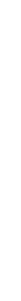 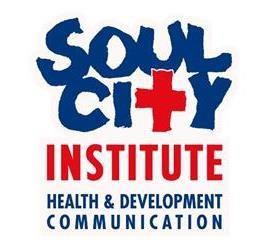 Request for Proposal (RFP) Template Young women & Girls ProgrammeRFP: SCI YW&G\2016\1 March 2016PLEASE NOTE: Any changes to RFP and documents will be posted on Soul City’s institute website www.soulcity.org.zaPlease check the website regularlyAll sections should be completed as detailed as possible and where annexes are required please include them in the template. Number the annex as indicated below;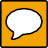 4. Attachments/AnnexesPlease provide the following required documents together with the template and number them as indicatedPlease NoteThe preparation and the submission of the proposal and the annexes is the responsibility of the applicant and no considerations will be given for errors and   omissions.Once completed please sign below indicating that the proposal is complete and accurate as truthful representation of the organisation’s informationSigned……………………………………………………………………Head of organisation	Date ……………………....SECTION 1: ORGANISATIONAL DETAILSSECTION 1: ORGANISATIONAL DETAILSSECTION 1: ORGANISATIONAL DETAILSSECTION 1: ORGANISATIONAL DETAILSSECTION 1: ORGANISATIONAL DETAILSSECTION 1: ORGANISATIONAL DETAILSSECTION 1: ORGANISATIONAL DETAILSSECTION 1: ORGANISATIONAL DETAILS1.Organisation name2.Address3.Contact numbers4.Name of contact person5.How is the organisation constituted as a legal entity? Annex 16.Is the organisation registered asa non-profit organisation?	Annex 2aIs the organisation registered as a tax exempt organisation?Annex 2b7.Is the organization’s tax status in order? Is a SARS tax clearance certificate available?Annex 38.Does the organisation have a formal BBBEE status? Annex 4Please provide a list of your top management and indicate sex and race in the adjacent block (add rows if needed).Yes/No   (delete what is not relevant) what is it?Yes/No   (delete what is not relevant) what is it?Yes/No   (delete what is not relevant) what is it?Yes/No   (delete what is not relevant) what is it?8.Does the organisation have a formal BBBEE status? Annex 4Please provide a list of your top management and indicate sex and race in the adjacent block (add rows if needed).PositionSexSexRace(Black,  Coloured, Indian, White)8.Does the organisation have a formal BBBEE status? Annex 4Please provide a list of your top management and indicate sex and race in the adjacent block (add rows if needed).8.Does the organisation have a formal BBBEE status? Annex 4Please provide a list of your top management and indicate sex and race in the adjacent block (add rows if needed).8.Does the organisation have a formal BBBEE status? Annex 4Please provide a list of your top management and indicate sex and race in the adjacent block (add rows if needed).8.Does the organisation have a formal BBBEE status? Annex 4Please provide a list of your top management and indicate sex and race in the adjacent block (add rows if needed).8.Does the organisation have a formal BBBEE status? Annex 4Please provide a list of your top management and indicate sex and race in the adjacent block (add rows if needed).9.Provide a list of all the organisation’s Board members and indicate sex and race as shown in adjacent block.Annex 5Yes/No   (delete what is not relevant)Yes/No   (delete what is not relevant)Yes/No   (delete what is not relevant)Yes/No   (delete what is not relevant)9.Provide a list of all the organisation’s Board members and indicate sex and race as shown in adjacent block.Annex 5PositionSexSexRace(Black,  Coloured, Indian, White)9.Provide a list of all the organisation’s Board members and indicate sex and race as shown in adjacent block.Annex 59.Provide a list of all the organisation’s Board members and indicate sex and race as shown in adjacent block.Annex 59.Provide a list of all the organisation’s Board members and indicate sex and race as shown in adjacent block.Annex 59.Provide a list of all the organisation’s Board members and indicate sex and race as shown in adjacent block.Annex 59.Provide a list of all the organisation’s Board members and indicate sex and race as shown in adjacent block.Annex 510.Please list all your offices (s) and indicate the Head Office.ProvinceProvinceTown/  Site  officeTown/  Site  office10.Please list all your offices (s) and indicate the Head Office.10.Please list all your offices (s) and indicate the Head Office.10.Please list all your offices (s) and indicate the Head Office.10.Please list all your offices (s) and indicate the Head Office.10.Please list all your offices (s) and indicate the Head Office.10.Please list all your offices (s) and indicate the Head Office.SECTION 2: ORGANISATION PROFILE, EXPERIENCE AND TECHNICAL EXPERTISE/CAPACITYSECTION 2: ORGANISATION PROFILE, EXPERIENCE AND TECHNICAL EXPERTISE/CAPACITYSECTION 2: ORGANISATION PROFILE, EXPERIENCE AND TECHNICAL EXPERTISE/CAPACITYSECTION 2: ORGANISATION PROFILE, EXPERIENCE AND TECHNICAL EXPERTISE/CAPACITYSECTION 2: ORGANISATION PROFILE, EXPERIENCE AND TECHNICAL EXPERTISE/CAPACITY11.Provide ½ a page (250 words) description of your organisation including years of existence and strategic plan.  Annex 6, Annex 712.Is your organisation a national or provincial organisation? Please indicate in which provinces and districts you are active (add rows if needed) irrespective of the programme that you are applying for.12.Is your organisation a national or provincial organisation? Please indicate in which provinces and districts you are active (add rows if needed) irrespective of the programme that you are applying for.ProvinceDistrictsDistricts12.Is your organisation a national or provincial organisation? Please indicate in which provinces and districts you are active (add rows if needed) irrespective of the programme that you are applying for.12.Is your organisation a national or provincial organisation? Please indicate in which provinces and districts you are active (add rows if needed) irrespective of the programme that you are applying for.12.Is your organisation a national or provincial organisation? Please indicate in which provinces and districts you are active (add rows if needed) irrespective of the programme that you are applying for.12.Is your organisation a national or provincial organisation? Please indicate in which provinces and districts you are active (add rows if needed) irrespective of the programme that you are applying for.12.Is your organisation a national or provincial organisation? Please indicate in which provinces and districts you are active (add rows if needed) irrespective of the programme that you are applying for.13.Which part of the RFP are you applying for?14.Which district(s) are you applying for? Are you active in the district(s) you are applying for currently?15.Please provide a description of your current Young Women & Girls programme interventions with detailed information on geographic location of services, years active service delivery, working with the key population being targeted.  Annex 816.Has your organisation ever conducted HIV testing and/or clinical SRH services? If yes, please describe who performed tests and protocols used.17.Please list the three most important successes that your organisation has met with during the implementation of its current programme and how it has been achieved.18.What are the organisation’s biggest challenges in theimplementation of its programmes? Do you anticipate any challenges in implementing this programme?19.Please provide information on your relationships and links with major role players in the district and/or province, if any, in the adjacent block.  Annex 919.Please provide information on your relationships and links with major role players in the district and/or province, if any, in the adjacent block.  Annex 9Role  playerDescription of links, liaison and  cooperationIs there a signed MOU19.Please provide information on your relationships and links with major role players in the district and/or province, if any, in the adjacent block.  Annex 919.Please provide information on your relationships and links with major role players in the district and/or province, if any, in the adjacent block.  Annex 919.Please provide information on your relationships and links with major role players in the district and/or province, if any, in the adjacent block.  Annex 919.Please provide information on your relationships and links with major role players in the district and/or province, if any, in the adjacent block.  Annex 919.Please provide information on your relationships and links with major role players in the district and/or province, if any, in the adjacent block.  Annex 920.In response to the TORs, outline your organisation’s approach  and   methodology to	delivering    the   requiredresults,  inclusive   of   how   you will    structure   yourprogramme team to implement, inclusive of monitoring and evaluation, quality assurance and management.	Annex  1021.Describe the    capacity    and skills    of    relevant	programme staff to implement this intervention   area.Where a  large  number   of care workers  are  relevant, only   list   position   and general skills/  training  in place.Annex  1122.Describe the organisation’s monitoring systems, data collection tools and reporting capacity    and   experience?Briefly  (1  par)  describe relevant programme internal and/or  external  evaluations that    have    been   done.Annex  12SECTION 3: FINANCIAL MANAGEMENT/ EXPERTISE/CAPACITYSECTION 3: FINANCIAL MANAGEMENT/ EXPERTISE/CAPACITYSECTION 3: FINANCIAL MANAGEMENT/ EXPERTISE/CAPACITYSECTION 3: FINANCIAL MANAGEMENT/ EXPERTISE/CAPACITYSECTION 3: FINANCIAL MANAGEMENT/ EXPERTISE/CAPACITYSECTION 3: FINANCIAL MANAGEMENT/ EXPERTISE/CAPACITYSECTION 3: FINANCIAL MANAGEMENT/ EXPERTISE/CAPACITY23.What is your organisation’s total budget for the 2016/17 financial year?	Annex  1324.Is the organisation registered for tax exemption? Annex 2b25.Is the organisation registered for VAT? If yes, provide VAT number.26.If the organisation has more than one office, please describe how finances are managed.27.Briefly describe the organisation’s accounting system and controls and provide Financial Management Policies and proceduresAnnex  14Describe the qualifications and capacity of the finance team in your organisation.Position (name in brackets   if available)QualificationSkills27.Briefly describe the organisation’s accounting system and controls and provide Financial Management Policies and proceduresAnnex  14Describe the qualifications and capacity of the finance team in your organisation.27.Briefly describe the organisation’s accounting system and controls and provide Financial Management Policies and proceduresAnnex  14Describe the qualifications and capacity of the finance team in your organisation.27.Briefly describe the organisation’s accounting system and controls and provide Financial Management Policies and proceduresAnnex  14Describe the qualifications and capacity of the finance team in your organisation.27.Briefly describe the organisation’s accounting system and controls and provide Financial Management Policies and proceduresAnnex  14Describe the qualifications and capacity of the finance team in your organisation.27.Briefly describe the organisation’s accounting system and controls and provide Financial Management Policies and proceduresAnnex  14Describe the qualifications and capacity of the finance team in your organisation.27.Briefly describe the organisation’s accounting system and controls and provide Financial Management Policies and proceduresAnnex  14Describe the qualifications and capacity of the finance team in your organisation.28.Name of 2014/15 external auditors.Provide number of consecutive years that these auditors have been used by the organisation.Audit Firm: Year:Audit Firm: Year:Audit Firm: Year:Audit Firm: Year:Audit Firm: Year:29.Provide your fiscal year. For which year was yourmost recent audited financial statements? Please provide latest three audited financial statements. Annex  12Fiscal Year Any issues raised in the audit?Fiscal Year Any issues raised in the audit?Fiscal Year Any issues raised in the audit?Fiscal Year Any issues raised in the audit?Fiscal Year Any issues raised in the audit?30.Please outline the organisation’s method for allocating direct and indirect overhead costs toProposed grant programme.31.Provide an annual programme budget for the indicative grant amount provided in the proposal. Annex 1632.Provide a schedule of salaries and wages by job title for persons deployed to the proposed grant, irrespective of indicative salaries provided forin Section 3 of the RFP terms of reference. (Add rows as needed)in Section 3 of the RFP terms of reference. (Add rows as needed)in Section 3 of the RFP terms of reference. (Add rows as needed)in Section 3 of the RFP terms of reference. (Add rows as needed)in Section 3 of the RFP terms of reference. (Add rows as needed)in Section 3 of the RFP terms of reference. (Add rows as needed)in Section 3 of the RFP terms of reference. (Add rows as needed)33.Please list all the proposed programme costs salaries, travel, etc34.Explain how the organisation is able to show value for money, for instance through training, materials, equipment and systems already being in existence or through innovation in service delivery.35.Estimate the annual results achievable over the 3 year grant period with the indicative budget provided, for the output indicators shown.36.Indicate whether the organisation would be able to implement theprogramme with the funding provided or whether the funding will be supplemented with otherdonor funding.37.Current donors of your programme, size of funding and what the funding covers. Add rows if necessary.38.Please list any special conditions or restrictions on their funding stated by any of the donors above39.Please disclose details of any circumstances, including personal, financial and business activities that will, or might, give rise to a conflict of interest. If this is not relevant please State that there are none.40.Do you envisage involving any sub-contractor in this contract? If so, for which	 functions/activities?Have you had sub-contractors before? Please explain41.Has the organisation or any of its sub-contractors/ partners/ associates been the subject of any proceedings or other arrangements relating to bankruptcy, insolvency or financial standing?42.Has any of the organisation’s staff members or any of its sub-contractors/partners/ associates been convicted of any offence concerning professional misconduct?43.Has the organisation or any of its sub-contractors/ partners/ associates been convicted of, or been the subject of any proceedings, relating to:Participation in criminal organisation.Corruption including the	offence of bribery.Fraud including theft and not fulfilling any obligationsRelating to payment of taxesMoney launderingAnnex  NoDocumentTick if presentAnnex  1Copy   of founding documents (Constitution, Articles,  etc)Annex 2a Annex 2bCopy  of the NPO  CertificateCopy   of Public Benefit Organisation    certificate/letterAnnex  3SARS  Certificate  of good standingAnnex  4BBBEE verification certificate or letter from practicing qualified accountant in the case of the exempt micro enterprisesAnnex 5A list of your current Board members as shown in Question   1.9Annex  6Copy   of latest organizational Annual  ReportAnnex  7Organisation   or Programme  Strategic PlanAnnex  8Copy  of relevant project reports    to  donorsAnnex  9Letters   of recommendation from government and/or other  stakeholdersAnnex  10Organogram showing all the staff of the organisation but highlighting those that will be Involved in the implementation of the  programmeAnnex  11Copies of CVs of key programme personnel i.e. Programme manager, M&E manager, Finance manager and CoordinatorAnnex  12Copy of relevant programme evaluations and/or copies of relevant project reports to donorsAnnex  13Copy   of total budget for the 2016/17 financial year, inclusive of expenses and    incomeAnnex  14Financial  Management Policies and Procedures Manual, inclusive   of procurement policy an  dAnnex  15Copy of last three Annual Financial Statements signed by Board chairperson and    management letters received with Annual Financial Statements. For new entities copy of at least one Annual Financial Statement and if you have a letter from a partner organisation that is committed to providing you with financial management support then please attach that as well.Annex  16Detailed   annual budget for the indicative grant  amount